Publicado en Madrid el 27/06/2024 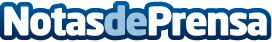 FCC celebra su Junta General de Accionistas 2024Durante el desarrollo de la Junta, se aprobaron las cuentas anuales del ejercicio y todos los puntos contenidos en el orden del día, entre ellos, el reparto de un dividendo flexible y la propuesta del proyecto de escisión parcial financiera de FCC a favor de una nueva sociedad denominada InmocementoDatos de contacto:FCCFCC91 359 54 00Nota de prensa publicada en: https://www.notasdeprensa.es/fcc-celebra-su-junta-general-de-accionistas-2024 Categorias: Nacional Finanzas Madrid Cataluña Construcción y Materiales http://www.notasdeprensa.es